Multiplying and Dividing Decimals by 2-Digit NumbersMultiplying and Dividing Decimals by 2-Digit NumbersMultiplying and Dividing Decimals by 2-Digit NumbersMultiplying and Dividing Decimals by 2-Digit NumbersMultiplying and Dividing Decimals by 2-Digit NumbersModels multiplication and division situations concretely and pictorially.1.6 × 3 = ?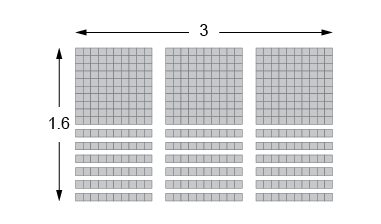 “I used Base Ten Blocks to make an array 
with length 3 and width 1.6. 
I then counted the blocks to get 4.8.I could also use repeated addition:.1.6 + 1.6 + 1.6 = 4.8”Uses models and other strategies to solve multiplication and division situations.4.15 × 25 = ?4.15 × 25 = (4.0 + 0.10 + 0.05) × (20 + 5)  
                    = (4.0 × 20) + (0.10 × 20) + (0.05 × 20)                     + (4.0 × 5) + (0.10 × 5) + (0.05 × 5)  
                    = 80.0 + 2.0 + 1.0 + 20 + 0.5 + 0.25  
                    = 103.75 
Uses models and other strategies to solve multiplication and division situations.4.15 × 25 = ?4.15 × 25 = (4.0 + 0.10 + 0.05) × (20 + 5)  
                    = (4.0 × 20) + (0.10 × 20) + (0.05 × 20)                     + (4.0 × 5) + (0.10 × 5) + (0.05 × 5)  
                    = 80.0 + 2.0 + 1.0 + 20 + 0.5 + 0.25  
                    = 103.75 
Uses models and other strategies to solve multiplication and division situations.4.15 × 25 = ?4.15 × 25 = (4.0 + 0.10 + 0.05) × (20 + 5)  
                    = (4.0 × 20) + (0.10 × 20) + (0.05 × 20)                     + (4.0 × 5) + (0.10 × 5) + (0.05 × 5)  
                    = 80.0 + 2.0 + 1.0 + 20 + 0.5 + 0.25  
                    = 103.75 
Uses the standard algorithm to multiply.                       4.15 × 25 = ?“First, I multiplied as if there was no decimal.Next, I counted the number of digits 
after the decimal point in each factor.Then I placed the same number of digits 
after the decimal point in the product.”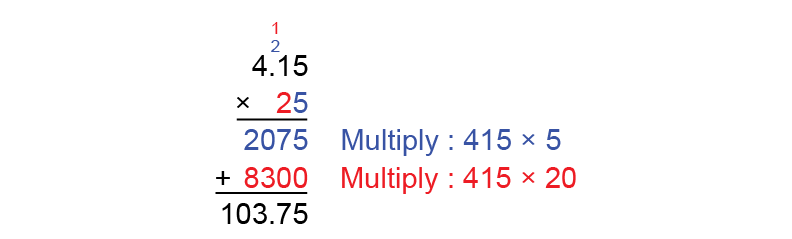 Observations/DocumentationObservations/DocumentationObservations/DocumentationObservations/DocumentationObservations/DocumentationMultiplying and Dividing Decimals by 2-Digit Numbers (cont’d)Multiplying and Dividing Decimals by 2-Digit Numbers (cont’d)Multiplying and Dividing Decimals by 2-Digit Numbers (cont’d)Multiplying and Dividing Decimals by 2-Digit Numbers (cont’d)Decomposes numbers to use partial quotients 
to divide.4.44 ÷ 12 = ?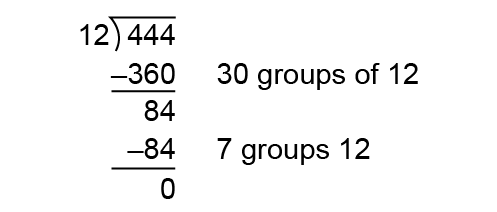 “I used partial quotients to divide 
as whole numbers, then estimated 
to place the decimal point.4.44 is about 4 and 12 is about 10. 
So, 4 ÷ 10 = 0.40So, I placed the decimal point so 37 
is close to 0.40: 0.37.”Estimates to determine if answer to multiplication or division problem is reasonable. 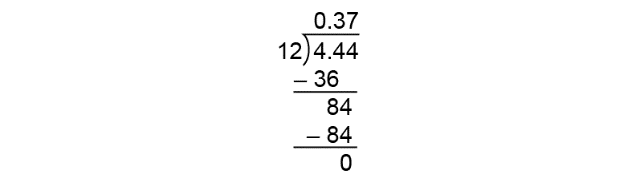 “$4.44 is about $4 and 12 is about 10. 
So, $4 ÷ 10 = $0.40So, the answer is reasonable.”Estimates to determine if answer to multiplication or division problem is reasonable. “$4.44 is about $4 and 12 is about 10. 
So, $4 ÷ 10 = $0.40So, the answer is reasonable.”Solves multiplication and division problems flexibly using a variety of strategies.The area of a rectangular garden plot is 95.2 m2. The length of the garden is 14 m. 
What is the width?“I divided as I would whole numbers, then used estimation to place the decimal point.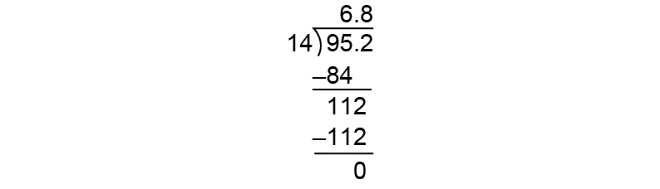 95.2 is about 100, and 14 is about 10. 
 100 ÷ 10 = 10.I placed the decimal point 
so that 68 is close to 10: 6.8.The width of the garden is 6.8 m.”Observations/DocumentationObservations/DocumentationObservations/DocumentationObservations/DocumentationAddition and Subtraction of Fractions with Unlike DenominatorsAddition and Subtraction of Fractions with Unlike DenominatorsAddition and Subtraction of Fractions with Unlike DenominatorsAddition and Subtraction of Fractions with Unlike DenominatorsConcretely solves problems.   +  = ?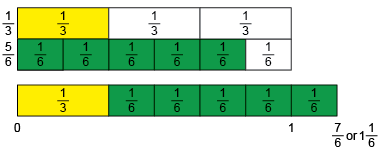  “I used fraction strips. I can see that  =  and that  +  = , or 1.”Models pictorially to solve problems.   –  = ?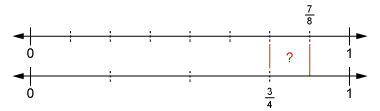 “I used a double number line. 
I modelled  on the top line and  
on the bottom line, then found the difference. From the double number lines, I see the difference is .”Uses equivalent fractions to symbolically solve problems.  +  +  = ?“I wrote equivalent fractions 
with a common denominator of 6. =   and  =  +  +  =  +  +                          = , or 1 whole.”Fluently and flexibly solves problems. 3  2 = ?“I wrote 2 as an improper fraction, . Then I subtracted    using a common denominator of 8.”   =                =   Observations/DocumentationObservations/DocumentationObservations/DocumentationObservations/Documentation